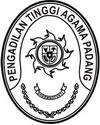 Nomor	: W3-A/              /KU.00/X/2021	Oktober 2021Lampiran	:  1 (satu) berkasPerihal	: Usulan Revisi POK Ke-3	  DIPA 005.01.401900                   Yth.		Kuasa Pengguna AnggaranPengadilan Tinggi Agama PadangDasar HukumPeraturan Menteri Keuangan Nomor 208/PMK.02/2020 tentang Tata Cara Revisi Anggaran Tahun Anggaran 2021;DIPA Petikan Satuan Kerja Pengadilan Tinggi Agama Padang Nomor SP DIPA-005.01.2.401900/2021 tanggal 23 November 2020 kode digital stamp DS: 3935-0567-5006-0355;Alasan/pertimbangan perlunya revisi  POK:Alasan/pertimbangan yang menyebabkan dilakukan Revisi Anggaran adalah dari sisi perubahan kebijakan;Bersama ini diusulkan Revisi Anggaran dengan rincian sebagai berikut :Kategori Revisi adalah pergeseran rincian anggaran dalam hal pagu anggaran tetap.Jenis revisi adalah pergeseran dalam 1 (satu) keluaran, 1 (satu) Kegiatan dan 1 (satu) satker dalam rangka memenuhi Layanan Dukungan Manajemen Satker.Setelah dilakukan analisa bahwa pada DIPA Petikan Pengadilan Tinggi Agama Padang tidak berubah maka kewenangannya adalah pada Kuasa Pengguna Anggaran.Sebagai bahan pertimbangan berupa :ADK RKA-K/L Revisi POK ke-3;Hardcopy RKA-K/L Awal Pengadilan Tinggi Agama PadangHardcopy RKA-K/L Revisi POK ke-3 Pengadilan Tinggi Agama PadangDemikian kami sampaikan, atas pengesahannya diucapkan terima kasih.Wassalam,Pejabat Pembuat KomitmenMUKHLIS, S.H.NIP. 197302242003121002